               T.C. 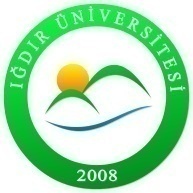             IĞDIR ÜNİVERSİTESİ           İKTİSADİ VE İDARİ BİLİMLER FAKÜLTESİ              İdari Personel İzin Alma Süreci İş Akış Şeması           (Personel İşleri Birimi)